Supporting Information for Exercise challenge in Gulf War Illness reveals two subgroups with altered brain structure and function.Rakib U. Rayhan1*, Benson W. Stevens2, Megna P. Raksit3, Joshua A Ripple1, Christian R. Timbol1, Oluwatoyin Adewuyi1 , John W. VanMeter2 , James N. Baraniuk11 Georgetown University Medical Center; Department of Medicine; Division of Rheumatology, Immunology and Allergy; Washington,  District of Columbia; United States of America2 Georgetown University Medical Center; Department of Neurology; Center for Functional and Molecular Imaging; Washington,  District of Columbia; United States of America3 Georgetown University; Department of Psychology, Cognitive Neurogenetics Laboratory; Washington,  District of Columbia; United States of America*To whom correspondence should be addressed: rur@georgetown.eduSupporting Information Contains:1. Figures A to C2. Tables A-T1.Supplementary FiguresFigure A. Change in pain perception throughout the protocol. Controls (n=10; cyan circles) had consistently less positive tender points throughout the protocol compared to STOPP (n=18; yellow squares) and START (n=10; magenta triangles) subgroups. Only the STOPP subgroup had a significant increase in tender points by the 4th day. (*P< 0.01, One-way ANOVA followed by Tukey's HSD test; ++P= 0.007, two-tailed paired t test with Bonferroni correction). Error bars are Mean [±95% C.I.]. .Figure B. Group averages for percentage correct on the 2-back working memory recall task before and after exercise (A) Prior to exercise controls averaged 81.4% [69 to 93.8] correct letters. STOPP and START subjects averaged 57.7% [48.6 to 66.7] and 53.7% [37.4 to 69.9] correct letters respectively.  There were group differences between controls and GWI subgroups. (B) After exercise controls averaged 82.3% [71.0 to 94.2] correct letters; compared to the GWI subgroups. STOPP and START subjects averaged 53.7% [37.4 to 69.9] and 57.7% [48.6 to 66.7] correct letters respectively. There were group differences between controls and GWI subgroups before and after exercise (*P= 0.011, **P=0.018; One-way ANOVA followed by Tukey's HSD test). Error bars are Mean [±95% C.I.]. 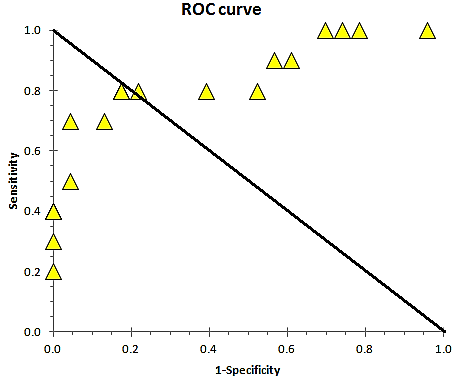 Figure C. Receiver Operator Curve for ΔDBP ≥ 18 mm Hg after exercise.Receiver operator analysis of post exercise ΔDBP set the threshold between START and STOPP at Δ≥18 mmHg. This threshold had specificity of 0.826 and sensitivity of 0.80 (area under the curve = 0.85) in this unique population. The threshold was applied to the control subjects as well. The validity of the test for diastolic hypertension was based on the definition of: more than one recorded positive diastolic Δ ≥18 mmHg after standing so as to rule out blood pressure cuff error.2. Supplementary Tables:Table A. Subject demographics for controls and all Gulf War Illness subgroups. There were no significant differences between groups. Some Percentages do not total 100 due to rounding. Exposures are a percentage of the total population in the group. Broader validation cohort with of 5 STOPP subjects to assess robustness of START interoceptive questionnaires and fatigue scores. **Rank at discharge. *** Direct contact with >10% of skin surface and inhalation of liquid diesel, jet fuels, hydraulic fluids, paints or other volatile organic compounds for more than 30 days. Mean [± 95% C.I.].Table B. Timing of fMRI, dolorimetry, exercise tests, and orthostatic measurements.During their Screening day subjects had one OM (orthostatic measurement) and 2-back practice. Every morning over the 4 day protocol, thumb pressure of approximately 4 kilograms were rendered on 18 tender points on each subject.  During an OM, Subjects rested 5 minutes while recumbent, then had vital signs taken by calibrated, automated blood pressure cuffs (Dinamap 300). Subjects then stood up with their heels 10 inches away from a wall. Vital signs (heart rate and blood pressure) were measured every minute for 5 minutes. Postural changes in vital signs were calculated for each minute. On the morning of day 2 subjects had another OM followed by a 2-back practice and their first fMRI. After the completion of the fMRI, subjects prepared for their 1st bicycle exercise stress test. Three more OM’s were recorded prior to their 2nd exercise. Once the final exercise was completed patients were escorted to the Center for Functional and Molecular Imaging (CFMI) at Georgetown University Medical Center for their post-exertional 2-back practice and 2nd fMRI. Subjects had their final two OM’s after the 2nd fMRI. Table C. Absolute mean supine and standing measurements.During the protocol periodic measurements of postural changes were assessed. Prior to exercise there was no difference between controls and the GWI subgroups. Post hoc analysis, after phenotype subgrouping, revealed a similar situation in which there was no difference in any postural measurements. All post exercise indices were not significant except for absolute standing heart rate in the START group. (**P<0.000001 vs. Controls and STOPP; One way ANOVA followed by post hoc Tukey’s HSD). Mean [±95% C.I].Table D. Fisher's exact test for postural indices. 2 by 2 Fisher’s exact test was used to evaluate differences in proportions between the controls and the GWI group before and after exercise. Abnormalities at rest were no different in count or average. After exercise there was an increase in abnormal readings in which both groups had higher rates for orthostatic systolic hypertension and orthostatic diastolic hypertension but neither had a significant contingency.  Rates for orthostatic tachycardia did significantly increase in the GWI group.  In fact, 42 total abnormal readings (increase in postural heart rate by ∆≥30bpm) were recorded and all but one reading (41 out of 42; 98%) belonged to a group of 10 patients who had orthostatic tachycardia (subsequently named the START phenotype).  All later analyses were conducted after separating out two GWI subgroups (START and STOPP) and one control group. The distribution of controls and GWI patients based upon changes before and after exercise. Systolic hypertension is defined as more than one standing reading of ∆≥20mmHg. Diastolic hypertension is defined as more than one standing reading of ∆≥18mmHg.Table E. Interoceptive complaints, chemical sensitivity questionnaires, and GAD-7.START subjects had significantly higher scores for interoceptive questionnaires. (*P ≤ 0.007 vs. Controls, † P ≤ 0.015 and †† P ≤ 0.001 vs. STOPP; One way ANOVA followed by post hoc Tukey’s HSD). Mean [±95% C.I.].Table F. Interoceptive Global score. All interoceptive scores from supplementary table 5 were summed from their online questionnaires. STOPP had significantly higher scores than controls. START had significantly higher scores than STOPP and controls. (* P ≤ 0.012 vs. Controls, **P ≤ 0.0000001 vs. Controls, † P ≤ 0.003 vs. STOPP, One way ANOVA followed by post hoc Tukey’s HSD). Mean [±95% C.I.].Table G. Chalder's Fatigue Score and it's Physical and Cognitive construct.Fatigue was verified using Chalder's 11-item fatigue score. Both STOPP and START subjects had higher physical construct, mental construct and total scores than controls. (*P<0.000003 vs. Controls; One way ANOVA followed by post hoc Tukey’s HSD. Mean [±95% C.I.].Table H. MOS-SF-36 Quality of Life Domains for GWI subgroups and controls. START and STOPP subjects both suffer from similar systemic complaints which lead to similarly impaired quality of life. (*P<0.001 vs. Controls; One way ANOVA followed by post hoc Tukey’s HSD). Mean [±95% C.I.].Table I. Principal component analysis and Monte Carlo simulation to assess Chalder fatigue scores between START and STOPP subjects.  Principal component analysis (PCA) of Chalder fatigue score showed START subjects had a primary mental construct and secondary physical construct, whereas STOPP subjects had a primary physical construct and secondary mental construct. **eigenvalues greater than the 95th percentiles derived from Monte Carlo simulations indicated significant components.Table J. Functional network for the 2-back WM paradigm before exercise.Activity within the (2-Back > 0-back contrast) Controls and GWI subgroups recruited regions that are closely related to normal working memory areas. These regions activate during goal directed cognition. The subcortical activation of the basal ganglia by controls and STOPP subjects are absent in START subjects. However, START subjects activate a tremendous amount of area within the cerebellum and particularly the cerebellar vermis. (T=T value; BA=Brodmann's area; Talairach coordinates x, y and z in mm). Whole-brain maps (displayed at P< 0.001) were corrected for multiple comparisons at the voxel level at P<0.05, false discovery rate (FDR). Table K. Significant regions of activations for direct multiple comparisons during the 2-back working memory paradigm before exercise.Using the AFNI program AlphaSim significant clusters were identified for each sub-group prior to participating in the tandem exercise stress test. Control subjects had significant activation patterns within cortical regions involved in normal working memory processes. START subjects activated working memory regions and bilateral cerebellar vermis. The vermis is composed of 9 lobules and START subjects significantly activated the pyramis and culmen. STOPP subjects activated working memory regions, the cerebellar tuber, bi-lateral anterior insula and caudate body. (Size= Cluster Size; G= Gyrus; L= Lobule) (P<0.05, AlphaSim).Table L. Functional network for the 2-back WM paradigm after exercise. Controls and STOPP subjects activated regions associated with working memory In addition STOPP subjects activated regions in the cerebellum. START subjects did not demonstrate any activated regions during the 2-back paradigm. (T=T value; BA=Brodmann's area; Talairach coordinates x, y and z in mm). Whole-brain maps (displayed at P< 0.001) were corrected for multiple comparisons at the voxel level at P<0.05, FDR. Table M. Significant regions activated for direct multiple comparisons during the 2-back working memory paradigm after exercise.Using the AFNI program AlphaSim significant clusters were identified for each sub-group during the 2-back paradigm after tandem exercises. Control subjects had significant activation patterns within cortical regions involved in normal working memory processes. STOPP subjects activated working memory regions as well. However, STOPP also had a substantially large activation pattern within the medial frontal gyrus (mPFC) unseen prior to exercise participation. Additional recruitment of significant cerebellar regions of the tonsil was observed. In contrast START subjects did not have any significant regions activated. (Size= Cluster Size; G= Gyrus; L= Lobule) (P<0.05, AlphaSim).Table N. Mean Fractional Anisotropy (FA) Values for bilateral Superior Longitudinal Fasciculi. There was no mean difference between groups. Mean [±95% C.I.].Table O. Significant grey matter and white matter volume reduction using VBM. Two step non-stationary cluster statistics identified significant differences in cortical regions for (A) gray matter volume differences for START compared to controls and (B) Trend for gray matter volume differences for STOPP compared to controls. (C-F) Subcortical regions such as the brainstem and cerebellum were also identified. R=Right Hemisphere L=Left HemisphereTable P. Case definitions and potential consensus criteria. Symptoms present > 6 months.Table Q. Values for receiver operator curve (ROC).ROC with postural orthostatic diastolic measurements of CMI subjects (n=28) for post-exercise changes established a value of Δ ≥18 mmHg. Patients who met criteria for orthostatic diastolic hypertension had more than one positive diastolic recording after standing. Two or more positive recordings were needed so as to rule out blood pressure cuff error.  *Number of Patients who met the criteria for Orthostatic Diastolic Hypertension by having more than one recorded positive diastolic after standing.Table R. Model selection for mixed effects statistics.  Sequential model building was employed to select model with best fit.  (A1-2) First, necessity of interaction was assessed.  (B1-3) Model for interaction was tested for necessity of random effects.  (C1-2)  Full model with nested random effects was tested for necessity of weights to address heterogeneity of variances. Random (Rdm),L Ratio ( L Rto.), Akaike information criterion (AIC), Bayesian information criterion (BIC), Weighted (Wt), likelihood (L), GROUP (GRP), TREATMENT (TX), PATIENT (PT), PERIOD (PD), no (N), yes (Y). (* P<0.009, **P<0.0001; Bonferroni corrected).Table S. Type 3 analysis of deviance for change in heart rate by group and treatment. (*P<0.036; Bonferroni corrected).Table T. Post-hoc comparisons of heart rate data by patient group and treatment. 1.1= Controls pre-exercise; 1.2 = Controls post-exercise, 2.1=STOPP pre-exercise, 2.2=STOPP post-exercise, 3.1=START pre-exercise, 3.2 START post-exercise. (* P<0.002, ** P<0.0006; Bonferroni corrected).C% or M  STOPP% or M STOPP*% or M START% or M n=10182310Age48.9 [± 6.1]45.8 [± 3.5]46.8 [± 2.7]44.4 [± 5.2]BMI29.5 [± 3.7]31.5 [± 3.6]31.7 [± 2.8]28.5 [± 3.7]SexMale880%1372%1878%990%Female220%527%522%110%RaceWhite990%1477%1878%880%Black00%422%522%110%Other110%00%00%110%BranchAir Force440%422%417%330%Army110%1055%1461%550%Marines110%211%29%110%Navy00%316%313%110%C. Guard00%000000%Civilians440%000000%**RankEnlisted440%1477%1983%990%Officers220%422%417%110%ExposuresTheater660%1583%2191%660%Combat330%1161%1357%440%Alarms440%1267%1669%550%Oil Fires220%1161%1774%440%***Diesel330%1372%1670%880%Tinnitus550%1161%1252%660%Study Day Hours from 1st Exercise Activity Screening Day 1 -10 OM, dolorimetry and N-back Practice Sleep Day 2-3 OM  and dolorimetry-2 N-back practice then 1st fMRI 0 1st Exercise 3 OM 8 OM Sleep Day 316 OM and dolorimetry21 2nd Exercise 24 OM 25 N-back practice then 2nd fMRI 29 OM Sleep Day 436 OM and dolorimetryDischarge Controls (n=10)STOPP (n=18)START (n=10)Pre-ExerciseSupine SBP127.2 [120.8 to 133.6]126.4 [121.6 to 128.8]128.4 [122.2 to 134.6]Supine DBP73.2 [68.0 to 78.4]71.7 [69.5 to 75.6]73.6 [68.1 to 79.1]Supine HR69.1 [66.0 to 72.2]68.8 [69.5 to 75.6]71.3 [67.4 to 75.2]Standing SBP122.6 [119.4 to 125.8]123.0 [121.5 to 124.5]128.0 [124.7 to 131.3]Standing DBP77.1 [74.9 to 79.3]77.3 [75.4 to 79.2]80.7 [78.1 to 83.3]Standing HR79.8 [77.2 to 83.4]80.5 [77.9 to 83.1]85.3 [83.0 to 87.6]Post- ExerciseSupine SBP125.1 [122.0 to 128.2]122.7 [120.9 to 124.5]125.1 [120.9 to 129.3]Supine DBP71.8 [69.2 to 74.4]70.7 [68.9 to 73.5]70.5 [67.3 to 73.7]Supine HR72.8 [70.2 to 75.4]72.4 [70.1 to 74.4]70.1 [67.5 to 72.7]Standing SBP125.9 [124.1 to 127.7]121.1 [119.7 to 123.9]125.0 [122.3 to 127.7]Standing DBP76.6 [75.3 to 77.9]75.4 [74.0 to 76.2]77.6 [75.7 to 79.5]Standing HR83.6 [81.9 to 85.3]84.6 [82.7 to 85.3]91.6 [89.8 to 93.4]**GroupPre-Exercise Orthostatic ChangePre-Exercise Orthostatic ChangePost-Exercise Orthostatic ChangePost-Exercise Orthostatic ChangeOrthostatic TachycardiaNo Orthostatic TachycardiaOrthostaticTachycardiaNo Orthostatic TachycardiaControl010P=0.767010*P=0.037GWI127P=0.7671018*P=0.037Systolic HypertensionNo systolic hypertensionSystolic HypertensionNo systolic hypertensionControl010P=1.0019P=0.236GWI027P=1.00919P=0.236Diastolic HypertensionNo diastolic hypertensionDiastolic HypertensionNo diastolic hypertensionControl010P=1.0019P=0.231GWI027P=1.001119P=0.231QuestionnaireControls (n=10)STOPP(n=18)START(n=10)Rhinitis Score (0-40) 8.5 [4.4 - 12.6]14.1 [10.6 - 17.6]23.2 [16.8- 29.6] * †Dyspnea score (0-20)1.7 [0.2 - 3.6]6.7  [4.3-9.1]*13.2 [9.1 - 17.3] * †Borg Score (0-10) 0.50 [-0.2 -1.2]1.28 [0.66- 1.9]3.05 [2.22 - 4.28] * †Gastrointestinal Construct (0-32)2.4 [-1.1-5.7]15.1 [11.1-19.1]*22.2 [18.0-26.4] * †Urinary Construct (0-20) 1.9 [1.2-2.6]5.2  [3.7-6.7]*10.1 [8.9-11.3] * †Chemical Domain (0-100)15.3 [0.2 - 30.4]34.6 [22.7 - 46.5]52.8 [37.9 - 67.7] *Symptoms Domain (0-100)15.8 [0.2- 31.6]43.0  [31.3 - 54.7]*72.3 [60.2 t- 84.4] * †Impact of Sensitivities (0-100)8.0 [-4.9 - 20.9]26.7 [17.8 - 35.6]58.0 [40.9 - 75.1] * ††GAD-7 score3.5[0.82-6.2]7.41 [4.9-10.0]14.6 [12.6-16.6] * ††  Interoceptive SumControls (n=10)STOPP (n=18)START (n=10)Global Score (0-422)54.1 [3.1-105.1]142.4* [103.1-172.3]252.6** † [203.9-301.1]DomainControls (n=10)STOPP (n=18)START (n=10)Total Fatigue Score12.2 [8.9-15.5]24.4[20.1-28.8]*28.1[26.5-29.7]*Physical Construct7.9[5.3-10.5]16.12 [13.8-18.5]*17.8[16.3-19.3]*Mental Construct4.3[3.1-5.5]8.4[6.0-10.6]*10.3 [9.2-10.4]*DomainControls (n=10)STOPP (n=18)START (n=10)Physical Functioning83.5[69.7-97.3]45.8[35.6-56.1]*37.5 [19.8-55.2]*Social Functioning71.3[51.9-90.6]27.9[20.1-35.1]* 15.0 [5.5-24.5] * Role Physical67.5[42.1-92.9]14.8[0.02-29.1]* 0.0 [0.0]* Role Emotional86.7[69.3-104.1]37.3[17.1-54.3]* 3.3[-3.2-9.8] * Mental Health72.0[64.3-79.7]58.1[49.8-64.4]39.2[25.3-53.1]* Vitality53.5[38.4-68.4]13.5[7.1-20.4]* 14.5[7.7-21.3] * Bodily Pain65.6[50-81.2]28.8[20.2-37.4]* 17.2[7.6-26.8] * General Health68.2[53.8-82.6]28.7[18.1-38.7]* 15.7[7.5-23.9]* START (n=10)START (n=10)STOPP (n=23)STOPP (n=23)PCA loading per queryComponent 1 †Component 2 ††Component 1 ‡Component 2 ‡‡Poor memory0.921 †0.0380.2460.657 ‡‡Difficulty concentrating0.801 †-0.5570.608 ‡0.491Slips of the tongue0.767 †-0.1950.1510.843 ‡‡Finding correct word0.564 †0.2080.0080.921 ‡‡Feeling sleepy or drowsy0.1790.0400.1450.089Lacking energy-0.614-0.2660.722 ‡0.057Problems starting things-0.5890.943 ††-0.4100.505Feel week-0.1280.835 ††0.866 ‡-0.234Less strength0.1020.624 ††0.812 ‡0.044Problems with tiredness-0.4450.573 ††0.583 ‡0.179Resting more-0.2800.553 ††0.815 ‡-0.078Signifiant EigenvaluesVariance (%)Cumulative Variance (%)3.77934.4%34.4%2.76125.1%59.5%4.11637.4%37.4%2.15919.6%57.1%Monte Carlo Simulation Means95th Percentile3.269970**3.7289012.452196**2.6918142.354251**2.6622371.844100**2.095816Component correlation0.1370.1370.1780.178Controls (N=10)Controls (N=10)Controls (N=10)Controls (N=10)Controls (N=10)STOPP (N=18)STOPP (N=18)STOPP (N=18)STOPP (N=18)STOPP (N=18)START (N=10)START (N=10)START (N=10)START (N=10)START (N=10)HemisphereLocationTBAxyzTBAxyzTBAxyzLeft CerebrumSuperior frontal gyrus6.516-58557.888-618486.516-12070Middle frontal gyrus14.166-3212585.666-288548.1246-453025Inferior frontal gyrus5.4445-34264Medial frontal gyrus5.038-52044Pre-central gyrus6.7144-50884.1144-5012105.956-46-440Superior Parietal Lobule5.2940-35-52524.417-30-5448Inferior Parietal Lobule11.0240-48-48486.4940-36-52427.6740-48-5046Supramarginal gyrus5.0540-58-4634Caudate Body5.46-16146Globus Pallidus Medial4.19-140-6Globus Pallidus Lateral4.34-20-104Putamen4.78-1648Sup temporal Gyrus7.4213-46-4622Anterior Insula5.6013-32202Precuneus5.267-6-60485.617-4-50-50Thalamus4.79-16-104Right CerebrumSuperior frontal gyrus10.796208706.9393844308.896241662Middle frontal gyrus7.9293632326.3493835355.399324238Medial frontal gyrus5.308818465.91842840Precentral Gyrus5.30638-242Superior Parietal Lobule6.94740-6050Inferior Parietal Lobule8.764034-46447.524040-48466.714050-4044Insula, Anterior5.68123224-2Insula, Posterior4.931338-4416Precuneus6.9578-6048Caudate Head4.921426-4Caudate Body4.4822-6243.6616168Putamen5.38148-63.931614-4Hippocampus3.7830-422Parahippocampal gyrus4.9530-28502Nodule5.74-10-52-30Left CerebellumTonsil5.44-34-56-32Culmen4.80-6-40-124.80-8-44-12Pyramis9.74-20-62-30Declive4.85-2-72-20Tuber4.51-38-70-28Uvula6.90-34-72-26Tuber6.0138-64-286.5634-58-30Right CerebellumTonsil7.5812-36-38Culmen5.5834-60-26Pyramis5.2712-72-28Dentate4.3710-56-26Nodule4.4110-52-28Declive5.5032-52-32Controls (N=10)Controls (N=10)Controls (N=10)Controls (N=10)STOPP (N=18)STOPP (N=18)STOPP (N=18)STOPP (N=18)STOPP (N=18)STOPP (N=18)START (N=10)START (N=10)START (N=10)START (N=10)START (N=10)START (N=10)START (N=10)Left CerebrumSizexyzSizexxyyzSizeSizexxyzzSuperior frontal G.1472-61818484848Middle frontal  G.631 -321258Middle frontal  G.250-423034238-5222222228Inferior Parietal L.613-48-4848540-36-52-52424242462-48-50-50-5046Precuneus122-6-6048Anterior Insula95-322020222Caudate body122-161414666Right CerebrumSuperior frontal  G.937208702913844443030301472416161662Middle frontal  G.15036323263526886060601873836363634Medial frontal  G.113428282840Superior parietal L.54340-60-60-6050Inferior parietal L.109834-464492640-48-48464646Precuneus3868-60-60484848Anterior Insula188322424-2-2-2Left CerebellumPyramis121-20-62-62-62-30Right CerebellumCulmen14334-60-60-60-26Tuber23234-58-58-30-30-30Controls (N=10)Controls (N=10)Controls (N=10)Controls (N=10)Controls (N=10)STOPP (N=18)STOPP (N=18)STOPP (N=18)STOPP (N=18)STOPP (N=18)START (N=10)START (N=10)START (N=10)START (N=10)START (N=10)HemisphereLocationTBAxyzTBAxyzTBAxyzLeft Superior frontal gyrus12.156-68645.626-15870Middle frontal gyrus6.629-3846103.789-462634Middle frontal gyrus5.6046-4444-4Medial frontal gyrus5.898-61846Superior parietal lobule4.987-32-55525.547-30-5646Inferior parietal lobule7.5640-44-48564.1140-44-4844Precuneus8.487-2-6248Insula, Anterior5.5213-34182Right Superior frontal gyrus9.1594040323.929423828Middle frontal gyrus9.6162810485.386251555Medial frontal gyrus9.641010550Inferior frontal gyrus3.989441230Inferior Parietal Lobule4.694032-46383.994040-4848Insula, Anterior4.661330224Lateral Globus Pallidus3.651262Left CerebellumAnterior Lobe4.260-34-28Right CerebellumAnterior Lobe3.8112-34-28Cerebellar Tonsil6.0538-54-32Controls (N=10)Controls (N=10)Controls (N=10)Controls (N=10)STOPP (N=18)STOPP (N=18)STOPP (N=18)STOPP (N=18)START (N=10)START (N=10)START (N=10)START (N=10)Left CerebrumSizexyzSizexyzSizexyzSuperior frontal G.2144-6864Middle frontal G.419-364036Middle frontal G.238-384610131-462634Medial frontal G.2185-61846Inferior frontal G.367-541210Superior parietal L.111-86654Inferior parietal L.217-44-4856Precuneus122-2-6248Right CerebrumSuperior frontal  G.575404032Middle frontal  G.227343032Medial frontal  G.Superior parietal L.13910-6454Inferior parietal L.PrecuneusRight CerebellumTonsil12838-54-32GroupTractFA valueControlsRight SLF0.50 [±0.01]STOPPRight SLF0.50 [±0.01]STARTRight SLF0.49 [±0.02]ControlsLeft SLF0.47 [±0.02]STOPPLeft SLF0.48 [±0.01]STARTLeft SLF0.46 [±0.02]Cluster SizeCluster SizeCorrected P-ValuePeak Talairach coordinates (x,y,z)T-StatisticRegionR/LRegions of Significant Gray Matter Volume ReductionRegions of Significant Gray Matter Volume ReductionRegions of Significant Gray Matter Volume ReductionRegions of Significant Gray Matter Volume ReductionRegions of Significant Gray Matter Volume ReductionRegions of Significant Gray Matter Volume ReductionRegions of Significant Gray Matter Volume ReductionA. Whole Brain: Controls volume >START (dF= 16)A. Whole Brain: Controls volume >START (dF= 16)A. Whole Brain: Controls volume >START (dF= 16)A. Whole Brain: Controls volume >START (dF= 16)A. Whole Brain: Controls volume >START (dF= 16)A. Whole Brain: Controls volume >START (dF= 16)A. Whole Brain: Controls volume >START (dF= 16)9019010.025-14, -91,05.42Lingual GyrusL-15,-91,134.56CuneusLB. Whole Brain: Controls volume >STOPP (dF= 25)B. Whole Brain: Controls volume >STOPP (dF= 25)B. Whole Brain: Controls volume >STOPP (dF= 25)B. Whole Brain: Controls volume >STOPP (dF= 25)B. Whole Brain: Controls volume >STOPP (dF= 25)B. Whole Brain: Controls volume >STOPP (dF= 25)B. Whole Brain: Controls volume >STOPP (dF= 25)4750.070.0729,-54,384.45Superior Parietal LobuleR18,-61,443.95PrecuneusR26,-60,313.59PrecuneusRC. Cerebellum: STOPP volume > START (dF= 25)C. Cerebellum: STOPP volume > START (dF= 25)C. Cerebellum: STOPP volume > START (dF= 25)C. Cerebellum: STOPP volume > START (dF= 25)C. Cerebellum: STOPP volume > START (dF= 25)C. Cerebellum: STOPP volume > START (dF= 25)C. Cerebellum: STOPP volume > START (dF= 25)141114110.03510,-39,-73.51CulmenR9, -47, -133.50Fastigial NucleusR-11,-49,-223.31DentateLD. Brainstem: Controls > START (dF= 16)D. Brainstem: Controls > START (dF= 16)D. Brainstem: Controls > START (dF= 16)D. Brainstem: Controls > START (dF= 16)D. Brainstem: Controls > START (dF= 16)D. Brainstem: Controls > START (dF= 16)D. Brainstem: Controls > START (dF= 16)1301300.024, -38,-413.97MedullaR58580.0342,-25,-243.42PonsRRegions of Significant White Matter Volume ReductionRegions of Significant White Matter Volume ReductionRegions of Significant White Matter Volume ReductionRegions of Significant White Matter Volume ReductionRegions of Significant White Matter Volume ReductionRegions of Significant White Matter Volume ReductionRegions of Significant White Matter Volume ReductionE. Cerebellum: STOPP volume > START (dF= 25)E. Cerebellum: STOPP volume > START (dF= 25)E. Cerebellum: STOPP volume > START (dF= 25)E. Cerebellum: STOPP volume > START (dF= 25)E. Cerebellum: STOPP volume > START (dF= 25)E. Cerebellum: STOPP volume > START (dF= 25)E. Cerebellum: STOPP volume > START (dF= 25)2642640.012-21,-38,-313.88Cerebellar TonsilL-19,-34,-243.30Cerebellar TonsilL82820.012-27,-72,-303.25         PyramisLF. Brainstem: STOPP  volume> START (dF=25)F. Brainstem: STOPP  volume> START (dF=25)F. Brainstem: STOPP  volume> START (dF=25)F. Brainstem: STOPP  volume> START (dF=25)F. Brainstem: STOPP  volume> START (dF=25)F. Brainstem: STOPP  volume> START (dF=25)F. Brainstem: STOPP  volume> START (dF=25)2312310.004-21,-34,-303.69PonsLChronic Multisymptom Illness () (4)≥1 symptom in 2 or 3 categoriesSevere vs. mild-moderateChronic Multisymptom Illness () (4)≥1 symptom in 2 or 3 categoriesSevere vs. mild-moderateChronic Multisymptom Illness () (4)≥1 symptom in 2 or 3 categoriesSevere vs. mild-moderateOregonGulf War unexplained illness (5)Kansas-defined Gulf War illness (2)Moderate/severeKansas-defined Gulf War illness (2)Moderate/severeChronic fatigue syndrome () case definition (14)Fatigue plus 4/8 othersChronic fatigue syndrome () case definition (14)Fatigue plus 4/8 othersChronic fatigue syndrome () case definition (14)Fatigue plus 4/8 othersChronic fatigue syndrome () case definition (14)Fatigue plus 4/8 othersPotentialConsensusCriteriaPotentialConsensusCriteria□□□ fatigue□ fatigue□□□□ fatigue / sleep□ fatigue / sleep□ fatigue□ fatigue□ exertional exhaustion (inducible symptoms)□ exertional exhaustion (inducible symptoms)□□□ fatigue□ fatigue□□□□ fatigue / sleep□ fatigue / sleep□ fatigue□ fatigue□ fatigue□ fatigue□□□ mood / cognition □ sleep□ cognitive□ word finding□ anxiety□ depressive□ moody□ cognitive / psychological problems□□□□ cognitive / neurological / mood□ cognitive / neurological / mood□□□□□ sleep disturbance□ memory or concentration□ cognitive / psychological□  sleep□ affect□ anxiety□ cognitive / psychological□  sleep□ affect□ anxiety□□□ myalgia /arthralgia □ arthralgia□ stiffness□ myalgia□ myalgia / arthralgia□□□□ pain□ pain□□□□□ myalgia□ arthralgia□ myalgia□ arthralgia□ myalgia□ arthralgiaNote extensive exclusion criteria including pregnancy, depression with psychosis, HIV, chronic viral, autoimmune, neoplastic or medical disease.Note extensive exclusion criteria including pregnancy, depression with psychosis, HIV, chronic viral, autoimmune, neoplastic or medical disease.Note extensive exclusion criteria including pregnancy, depression with psychosis, HIV, chronic viral, autoimmune, neoplastic or medical disease.Note extensive exclusion criteria including pregnancy, depression with psychosis, HIV, chronic viral, autoimmune, neoplastic or medical disease.□□□□ pain□ pain□□□□□ myalgia□ arthralgia□ myalgia□ arthralgia□ myalgia□ arthralgiaNote extensive exclusion criteria including pregnancy, depression with psychosis, HIV, chronic viral, autoimmune, neoplastic or medical disease.Note extensive exclusion criteria including pregnancy, depression with psychosis, HIV, chronic viral, autoimmune, neoplastic or medical disease.Note extensive exclusion criteria including pregnancy, depression with psychosis, HIV, chronic viral, autoimmune, neoplastic or medical disease.Note extensive exclusion criteria including pregnancy, depression with psychosis, HIV, chronic viral, autoimmune, neoplastic or medical disease.□□□□ GI□ GI□□□□□ lymph node□ sore throat□ nociceptive,interoceptive & somatosensorycentral sensitization□ nociceptive,interoceptive & somatosensorycentral sensitizationNote extensive exclusion criteria including pregnancy, depression with psychosis, HIV, chronic viral, autoimmune, neoplastic or medical disease.Note extensive exclusion criteria including pregnancy, depression with psychosis, HIV, chronic viral, autoimmune, neoplastic or medical disease.Note extensive exclusion criteria including pregnancy, depression with psychosis, HIV, chronic viral, autoimmune, neoplastic or medical disease.Note extensive exclusion criteria including pregnancy, depression with psychosis, HIV, chronic viral, autoimmune, neoplastic or medical disease.□□□□ GI□ GI□□□□□ headache, migraine□ nociceptive,interoceptive & somatosensorycentral sensitization□ nociceptive,interoceptive & somatosensorycentral sensitizationNote extensive exclusion criteria including pregnancy, depression with psychosis, HIV, chronic viral, autoimmune, neoplastic or medical disease.Note extensive exclusion criteria including pregnancy, depression with psychosis, HIV, chronic viral, autoimmune, neoplastic or medical disease.Note extensive exclusion criteria including pregnancy, depression with psychosis, HIV, chronic viral, autoimmune, neoplastic or medical disease.Note extensive exclusion criteria including pregnancy, depression with psychosis, HIV, chronic viral, autoimmune, neoplastic or medical disease.□□□□  respiratory□  respiratory□□□□□ headache, migraine□ nociceptive,interoceptive & somatosensorycentral sensitization□ nociceptive,interoceptive & somatosensorycentral sensitizationNote extensive exclusion criteria including pregnancy, depression with psychosis, HIV, chronic viral, autoimmune, neoplastic or medical disease.Note extensive exclusion criteria including pregnancy, depression with psychosis, HIV, chronic viral, autoimmune, neoplastic or medical disease.Note extensive exclusion criteria including pregnancy, depression with psychosis, HIV, chronic viral, autoimmune, neoplastic or medical disease.Note extensive exclusion criteria including pregnancy, depression with psychosis, HIV, chronic viral, autoimmune, neoplastic or medical disease.□ skin□ skin□□□□□ exertional exhaustion (inducible symptoms)□ nociceptive,interoceptive & somatosensorycentral sensitization□ nociceptive,interoceptive & somatosensorycentral sensitizationTNTP∆DBPSPECSENS*START*STOPPSPECSENS13320.03030311010.043478133260.0909090.9696971060.26087153080.1515150.9090911050.2173911828100.2424240.8484851070.30434811025110.303030.757576990.3913040.91223120.3636360.696979100.4347830.91321130.3939390.6363648110.4782610.81620140.4848480.6060618140.6086960.82017150.6060610.5151528180.7826090.82113160.6363640.3939398190.8260870.82212180.6666670.3636368190.8260870.82311190.696970.3333337200.8695650.72710200.8181820.303037220.9565220.7286210.8484850.1818185220.9565220.5295220.8787880.15151542310.4304240.9090910.12121242310.4313250.9393940.09090932310.33322810.06060622310.2ModelFixedRdmWtdfAICBICLog LTestL RtoA1GRP +TX +GRP *TXPT/PDN97749.17794.6-3865.5A2GRP + TXPT/PDN77754.57789.9-3870.2A1 v A29.3*B1GRP +TX +GRP *TXPT/PDN97749.17794.6-3865.5B2GRP +TX +GRP *TXPTN88199.18239.5-4091.5B1 v B2451.9**B3GRP +TX +GRP *TXNONEN78364.48399.7-4175.2B2 v B3167.3**C1GRP +TX +GRP *TXPT/PDN97742.77788.2-3862.4C2GRP +TX +GRP *TXPT/PDY147561.87632.6-3766.9C1 v C2190.9**PredictordfChi-squareGRP22.71TX10.20GRP*TX29.56*ContrastEstimateStd. ErrorZ2.1 - 1.1 3.482.341.493.1 - 1.1 3.842.721.411.2 - 1.1 0.811.800.452.2 - 1.1 1.892.140.883.2 - 1.1 9.252.373.91*3.1 - 2.1 0.362.410.151.2 - 2.1 -2.672.01-1.332.2 - 2.1 -1.591.34-1.183.2 - 2.1 5.772.012.881.2 - 3.1 -3.032.44-1.242.2 - 3.1 -1.952.22-0.883.2 - 3.1 5.411.942.792.2 - 1.2 1.081.780.613.2 - 1.2 8.442.054.13**3.2 - 2.2 7.361.774.15**